 Двухмерный штрих-код на декларациях выгоден для всехПри приеме налоговой и бухгалтерской отчетности на бумажных носителях предпочтение отдается машиночитаемым бланкам с двухмерным штрих-кодом. На каждом листе декларации печатается специальный двухмерный штрих-код, содержащий в себе в электронном виде всю информацию по этой декларации:ПРАВИЛЬНО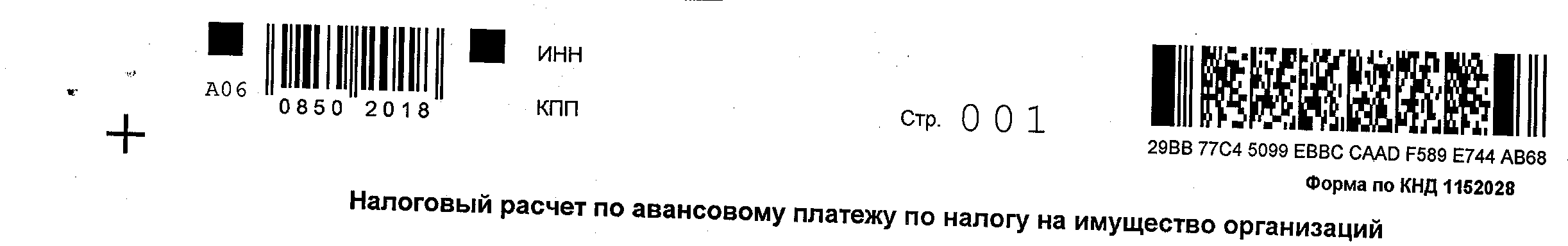 Если при формировании декларации в вашей бухгалтерской программе некорректно печатается штрих-код с кодом формы, вам необходимо установить  бесплатный модуль печати двухмерного штрих-кода PDF417, который можно скачать с сайта ФГУП «ГНИВЦ ФНС России» по ссылке http://www.gnivc.ru/inf_provision/form_templates/:НЕПРАВИЛЬНО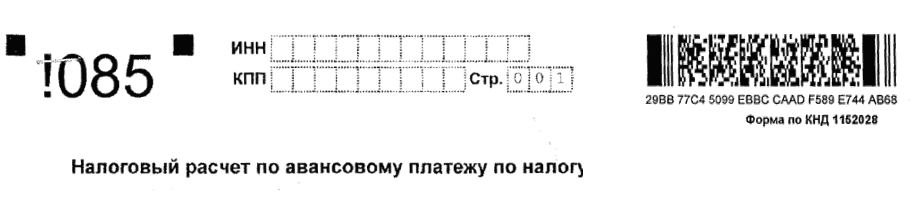 Преимущества способа представления отчетности на машиночитаемых бланках с двухмерным штрих-кодом очевидны: -от налогоплательщиков (предприятий) не требуется дополнительных затрат – добавить в декларацию штрих-код позволяют обычные бухгалтерские и налоговые программы, которые можно получить бесплатно в любой налоговой инспекции. -простота и удобство.  Программы позволят быстро сформировать декларации по утвержденным формам, исключат необходимость приобретения специальных бланков и предотвратят появление ошибок при заполнении.-сокращается время приема отчетности предприятия налоговым инспектором, так как декларации (расчеты) проверяются только визуально.  -высокая скорость ввода информации и устранение человеческого фактора. При машинной обработке исключаются возможные ошибки при вводе декларации в базу данных налоговых органов.